2014 AFEA Conference, ParisAmerican Literature Graduate Seminar, May 21stOrganized by: Mathieu Duplay (Université Paris Diderot—Paris 7) and Françoise Palleau-Papin (Université Paris 13). Respondents: Laurence Cossu-Beaumont (Université Paris 3—Sorbonne Nouvelle), Agnès Derail-Imbert (ENS Ulm), Audrey Fogels (Université Paris 8), Monica Manolescu (Université de Strasbourg), Monica Michlin (Université Paris 4), Clément Oudart (Université Toulouse 2—Le Mirail), and Frédérique Spill (Université d’Amiens). PROGRAM9:15 Welcome and opening comments- 9:30-10:15 Literature/Civilization Workshop 1: Abolitionist Novelists Respondents: Laurence Cossu-Beaumont (Paris 3); Agnès Derail-Imbert (ENS Ulm) Dan Farbman, “Nineteenth-Century Abolitionist Lawyers” (Harvard University)- 10:15-11 Workshop 2 (1): American Poetry—Women’s VoicesRespondents: Audrey Fogels (Université Paris 8), Clément Oudart (Université Toulouse 2 — Le Mirail)  Lucie Tiravy, “‘Cette part de la Vision / Que le Mot voulait recouvrir’: l’expérience féminine américaine dans l’‘oméga’ du langage poétique” (Université Blaise Pascal—Clermont 2). 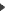 11:00-11:15 Coffee break- 11:15-12:15 Workshop 2 (2): American Poetry—Women’s Voices Charlotte Blanchard, “Adrienne Rich’s Poetry: A Woman’s Voice in Translation” (Université Michel de Montaigne—Bordeaux 3) Catalina Onofrei, “L’œuvre poétique de Denise Levertov: entre langage de la foi et foi dans le langage” (Université Paris Diderot—Paris 7)12:15-12:45 Discussion 12:45-14:30 Lunch- 14:30-15:15 Workshop 3 (1): Avatars of Twentieth-Century FictionRespondents: Monica Manolescu (Université de Strasbourg), Monica Michlin (Université Paris 4), Frédérique Spill (Université d’Amiens) Céline Rolland Nabuco, “Figures, gestes et signes du sportsman: la chasse dans les textes de Jim Harrison, Thomas McGuane, Ernest Hemingway et William Faulkner” (Université Toulouse 2 — Le Mirail) Aurélie Delevallée, « Visual and Textual Interactions in the Illustrated Works of Donald Barthelme » (Université Toulouse 2—Le Mirail)15:15-15:45 Discussion 15:45-16:00 Coffee break- 16:00-16:45 Workshop 3 (2): Avatars of Twentieth-Century Fiction Kimberly Frohreich, “American Fantasies of Race” (Université de Genève) Sarra Ben Slima, “Le documentaire romancé ou le roman documenté dans l’œuvre intermédiale de William T. Vollmann: vers une nouvelle universalité?” (Université Paris 13)17:30  : Arnaud Roujou de Boubée / Séverine Peyrichou (Fulbright/ French American Commission) : Bourses et soutien à la recherche / Fellowships and support for researchers